Opdracht 3 SWOT analyse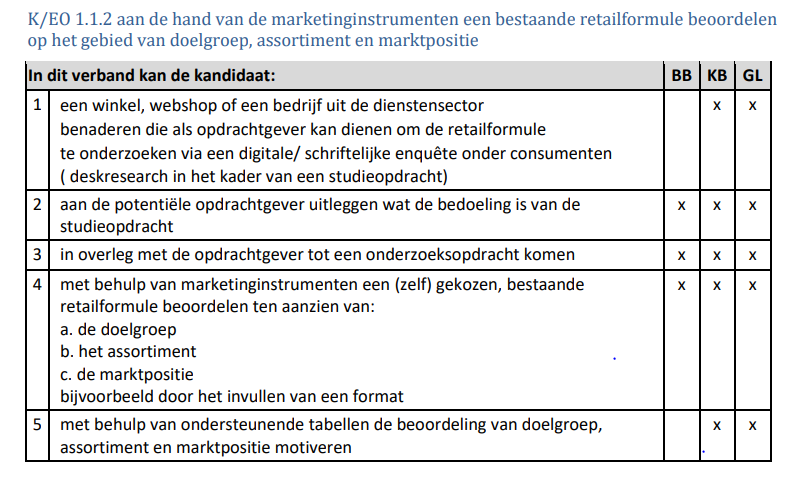 Met opdracht 1 en 2 heb je het bedrijf al goed in beeld gebracht. In deze opdracht ga je deze gegevens verder bekijkenJe gaat een SWOT analyse maken. Bij deze analyse ga je het volgende in kaart brengen.S	= Strengths		= Sterke kantenW	= Weaknesses		= Zwakke kantenO	= Opportunities	= KansenT	= Treaths		= BedreigingenOpdracht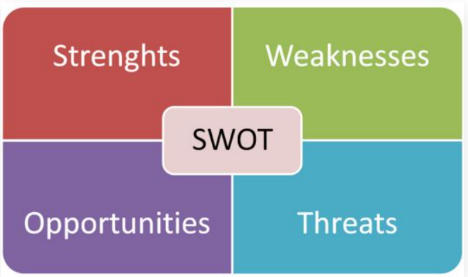 Maak nu voor de winkel de SWOT analyseBekijk ook het voorbeeld op bladzijde 3BeoordelingsschemaVoorbeeld SWOT analyse van een sportschool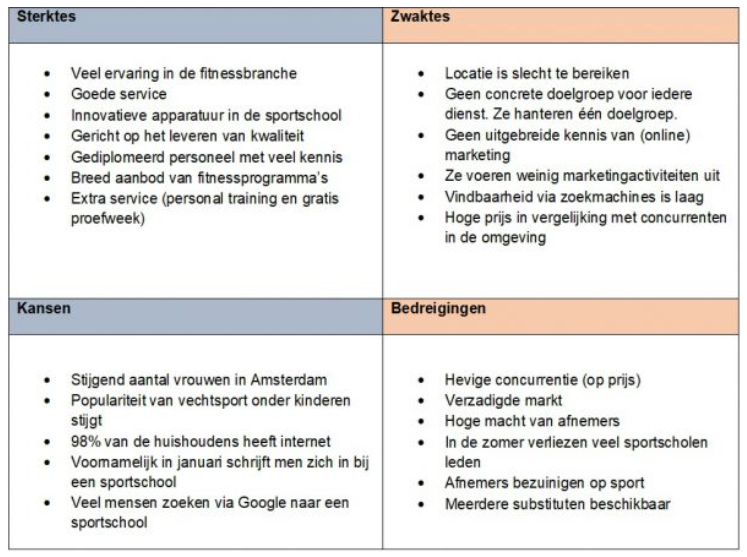 S (Sterken kanten)Je benoemt de sterke kanten van het bedrijf. Je kijkt naar de 6P’sW (Zwakke kanten)Je benoemt de zwakke kanten van het bedrijf. Hierbij kijk je naar de 6 P’sO ( Kansen)Je beschrijft welke kansen er voor het bedrijf zijn. Hierbij kijk je buiten het bedrijf. Bijvoorbeeld: is er een concurrent vertrokken, of is er een nieuwe trend die helemaal past bij de winkel?T ( Bedreigingen)Wat zijn de bedreigingen voor de winkel? Je kijkt hierbij buiten het bedrijf. Bijvoorbeeld: verandert het weer, komt er een concurrent bij? Hebben mensen minder geld te besteden?S (Sterken kanten)W (Zwakke kanten)O ( Kansen)T ( Bedreigingen)SWOT - analyseOVGOmschrijving sterke kantenOmschrijvig zwakke kantenOmschrijving kansenOmschrijving bedreigingen